COLEGIO BIK´IT 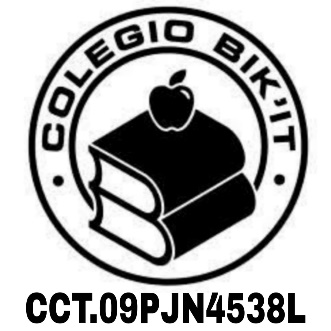 PREESCOLARPLAN DE APRENDIZAJE EN CASA KINDER 2 BDocente Titular: Amalia De la Llave Aguilar COLEGIO BIK´ITPREESCOLARKINDER 2 BNOTA: Es de suma importancia que las actividades las realice su hijo(a) con apoyo de ustedes ya que dichas actividades serán tomadas en cuenta para su evaluación final.APOYENNOS A FOMETAR LA AUTONOMIA DE SUS HIJOS(AS) ASÍ COMO GENERAR UNA EVALUACIÓN REAL DE SUS VERDADEROS APRENDIZAJESLas actividades de las fichas de trabajo deberán ser entregadas en hojas blancas y CON EL NOMBRE DE SU HIJO(A), dentro de un cubre-hojas COLEGIO BIK´ITPREESCOLARKINDER 2 BLas actividades de las fichas de trabajo deberán ser entregadas en hojas blancas y CON EL NOMBRE DE SU HIJO(A), dentro de un cubre-hojas COLEGIO BIK´ITPREESCOLARKINDER 2 BLas actividades de las fichas de trabajo deberán ser entregadas en hojas blancas y CON EL NOMBRE DE SU HIJO(A), dentro de un cubre-hojas COLEGIO BIK´ITPREESCOLARKINDER 2 BLas actividades de las fichas de trabajo deberán ser entregadas en hojas blancas y CON EL NOMBRE DE SU HIJO(A), dentro de un cubre-hojas COLEGIO BIK´ITPREESCOLARKINDER 2 BLas actividades de las fichas de trabajo deberán ser entregadas en hojas blancas y CON EL NOMBRE DE SU HIJO(A), dentro de un cubre-hojas COLEGIO BIK´ITPREESCOLARKINDER 2 BLas actividades de las fichas de trabajo deberán ser entregadas en hojas blancas y CON EL NOMBRE DE SU HIJO(A), dentro de un cubre-hojas COLEGIO BIK´ITPREESCOLARKINDER 2 BLas actividades de las fichas de trabajo deberán ser entregadas en hojas blancas y CON EL NOMBRE DE SU HIJO(A), dentro de un cubre-hojas COLEGIO BIK´ITPREESCOLARKINDER 2 BLas actividades de las fichas de trabajo deberán ser entregadas en hojas blancas y CON EL NOMBRE DE SU HIJO(A), dentro de un cubre-hojas COLEGIO BIK´ITPREESCOLARKINDER 2 BLas actividades de las fichas de trabajo deberán ser entregadas en hojas blancas y CON EL NOMBRE DE SU HIJO(A), dentro de un cubre-hojas 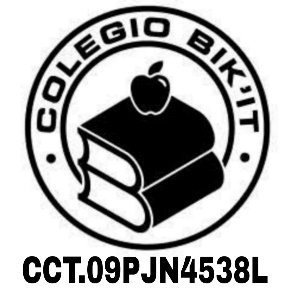 COLEGIO BIK´ITPREESCOLAR	               	KINDER 2 ANOTA: Es de suma importancia que las actividades las realice su hijo(a) con apoyo de ustedes ya que dichas actividades serán tomadas en cuenta para su evaluación final.APOYENNOS A FOMETAR LA AUTONOMIA DE SUS HIJOS(AS) ASÍ COMO GENERAR UNA EVALUACIÓN REAL DE SUS VERDADEROS APRENDIZAJESLas actividades de las fichas de trabajo deberán ser entregadas en hojas blancas y CON EL NOMBRE DE SU HIJO(A), dentro de un cubre-hojas ASIGNATURA ACTIVIDADES RECURSOS INGLÉSFarm Unit 10I like bananas U 11Student book p. 67-74Workbook p. 79-84Student book p. 80-84Workbook p.87-94ESPAÑOL Realizar las paginas marcadas con la fecha Realizar paginas pendientes por faltas Cuaderno de español silabas de la letra Ss Cuaderno de matemáticas número 13 Libros de texto y cuadernosOrientaciones para que las familias favorezcan la crianza positiva y los hábitos de estudioOrientaciones para que las familias favorezcan la crianza positiva y los hábitos de estudioOrientaciones para que las familias favorezcan la crianza positiva y los hábitos de estudioSe recomienda que los alumnos durante el receso escolar:Tengan horarios para levantarse y dormir Establezcan horarios para juegos y actividades Tengan horarios para comer Tiempo académico (para realizar las actividades que se enviaron)Dedicar tiempo a la lectura diaria Se recomienda que los alumnos durante el receso escolar:Tengan horarios para levantarse y dormir Establezcan horarios para juegos y actividades Tengan horarios para comer Tiempo académico (para realizar las actividades que se enviaron)Dedicar tiempo a la lectura diaria Se recomienda que los alumnos durante el receso escolar:Tengan horarios para levantarse y dormir Establezcan horarios para juegos y actividades Tengan horarios para comer Tiempo académico (para realizar las actividades que se enviaron)Dedicar tiempo a la lectura diaria Actividades de convivencia familiarActividades de convivencia familiarActividades de convivencia familiarTengan horarios de convivencia familiar dirigidos a una actividad (juegos de mesa, juegos roles, anécdotas familiares) Establezcan horarios para la ayuda de actividades en casa (lavar trastes, barrer, limpiar)Lectura en familia Actividades de colaboración en casa (brindarle al niño(a) pequeñas comisiones para favorecer la autonomía)Ejercicios de atención (figura-fondo, laberintos, encuentra las diferencias, secuencias; mismas que puede encontrar en internet)Uso de las TIC´S dirigidas a favor del aprendizaje Tengan horarios de convivencia familiar dirigidos a una actividad (juegos de mesa, juegos roles, anécdotas familiares) Establezcan horarios para la ayuda de actividades en casa (lavar trastes, barrer, limpiar)Lectura en familia Actividades de colaboración en casa (brindarle al niño(a) pequeñas comisiones para favorecer la autonomía)Ejercicios de atención (figura-fondo, laberintos, encuentra las diferencias, secuencias; mismas que puede encontrar en internet)Uso de las TIC´S dirigidas a favor del aprendizaje Tengan horarios de convivencia familiar dirigidos a una actividad (juegos de mesa, juegos roles, anécdotas familiares) Establezcan horarios para la ayuda de actividades en casa (lavar trastes, barrer, limpiar)Lectura en familia Actividades de colaboración en casa (brindarle al niño(a) pequeñas comisiones para favorecer la autonomía)Ejercicios de atención (figura-fondo, laberintos, encuentra las diferencias, secuencias; mismas que puede encontrar en internet)Uso de las TIC´S dirigidas a favor del aprendizaje Hábitos de higiene familiarHábitos de higiene familiarHábitos de higiene familiarLas madres, padres de familia y tutores, deberán promover hábitos de higiene y prevención en la familia, como: Lavarse las manos con frecuencia y correctamente, al menos durante 20 segundos con agua y jabón, o con soluciones a base de alcohol en gel al 70%. Ambos medios tienen similar efectividad. Al toser o estornudar, cubrirse la nariz y boca con papel higiénico o pañuelo desechable o con el ángulo interno del brazo. No escupir. Evitar tocarse la cara, sobre todo la nariz, boca y ojos. No compartir alimentos, bebidas, vasos, cubiertos, lápices, colores, ni utensilios de limpieza personal, como cepillo de dientes. Limpiar y desinfectar superficies, barandales, mesas y objetos de uso diario, con productos sanitizantes y jabones. Ventilar y permitir la entrada de luz solar en sus hogares. Evitar, en la medida de lo posible, acudir a lugares concurridos. Saludarse evitando el contacto físico. Saludar sin beso ni mano. Impulsar la distancia social. Todas las personas deberán procurar estar cuando menos a un metro de distancia el uno del otro. Alimentarse sanamente y tomar mucha agua.Las madres, padres de familia y tutores, deberán promover hábitos de higiene y prevención en la familia, como: Lavarse las manos con frecuencia y correctamente, al menos durante 20 segundos con agua y jabón, o con soluciones a base de alcohol en gel al 70%. Ambos medios tienen similar efectividad. Al toser o estornudar, cubrirse la nariz y boca con papel higiénico o pañuelo desechable o con el ángulo interno del brazo. No escupir. Evitar tocarse la cara, sobre todo la nariz, boca y ojos. No compartir alimentos, bebidas, vasos, cubiertos, lápices, colores, ni utensilios de limpieza personal, como cepillo de dientes. Limpiar y desinfectar superficies, barandales, mesas y objetos de uso diario, con productos sanitizantes y jabones. Ventilar y permitir la entrada de luz solar en sus hogares. Evitar, en la medida de lo posible, acudir a lugares concurridos. Saludarse evitando el contacto físico. Saludar sin beso ni mano. Impulsar la distancia social. Todas las personas deberán procurar estar cuando menos a un metro de distancia el uno del otro. Alimentarse sanamente y tomar mucha agua.Las madres, padres de familia y tutores, deberán promover hábitos de higiene y prevención en la familia, como: Lavarse las manos con frecuencia y correctamente, al menos durante 20 segundos con agua y jabón, o con soluciones a base de alcohol en gel al 70%. Ambos medios tienen similar efectividad. Al toser o estornudar, cubrirse la nariz y boca con papel higiénico o pañuelo desechable o con el ángulo interno del brazo. No escupir. Evitar tocarse la cara, sobre todo la nariz, boca y ojos. No compartir alimentos, bebidas, vasos, cubiertos, lápices, colores, ni utensilios de limpieza personal, como cepillo de dientes. Limpiar y desinfectar superficies, barandales, mesas y objetos de uso diario, con productos sanitizantes y jabones. Ventilar y permitir la entrada de luz solar en sus hogares. Evitar, en la medida de lo posible, acudir a lugares concurridos. Saludarse evitando el contacto físico. Saludar sin beso ni mano. Impulsar la distancia social. Todas las personas deberán procurar estar cuando menos a un metro de distancia el uno del otro. Alimentarse sanamente y tomar mucha agua.FICHA DE TRABAJO 1Campo de formación académica: Lenguaje y comunicaciónManos a la obra:Dibujando mi propio final Ten a la mano hojas de papel, lápices y crayolas de colores suficientes. Selecciona, de tu colección de cuentos, el que más te guste.  Lee un cuento en voz alta a los participantes. Pide que cada uno dibuje un final diferente al de la historia que escucharon, también dibuja uno tú.Finaliza la actividad solicitando que muestre su dibujo y expliquen porque le dieron ese finalGuárdalo como evidencia.FICHA DE TRABAJO 2Campo de formación académica: Lenguaje y comunicación, exploración y comprensión del mundo natural Manos a la obra:“ANIMAHISTORIA” Ten a la mano hojas de papel y lápices. Selecciona algunos libros con imágenes de animales. Reparte a tus acompañantes hojas, un lápiz y un libro con imágenes de animales. Indícale que tendrá que escribir una historia inventada con los animales que estén en el libro que se le proporciono. Finaliza la actividad pidiendo que narren y actúe su historia mostrando las imágenes. Toma fotos y guárdalas como evidencia de la actividad.FICHA DE TRABAJO 3Campo de formación académica Educación socioemocionalManos a la obra:“RESPONSABILIDAD”Nárrele a su hijo(a) la siguiente historia en un lugar cómodo: El sueño de Alondra A la pequeña Alondra le gustaban mucho las reuniones familiares. Le encantaba ver a sus parientes sentados a la mesa platicando, contando chistes y riendo. La mejor parte de estas reuniones era cuando su abuela Yolanda y su tía abuela Elba –quienes habían sido cantantes– interpretaban melodías populares de su juventud. Al escucharlas, Alondra experimentaba una gran emoción. El mismo sentimiento la invadía cuando sus padres ponían un disco de ópera. Era tanto su interés en la música que, al cumplir 7 años, le pidió a su papá que la inscribiera a clases de piano. Él aceptó porque había notado que su hija tenía muy buen oído: le bastaba escuchar cualquier pieza una sola vez para aprendérsela de memoria. Así, comenzó a recibir lecciones una vez por semana. Fue entonces cuando se dio cuenta de que dominar un instrumento no resultaba nada fácil; era necesario ensayar durante muchas horas. Varias veces estuvo a punto de darse por vencida. Sin embargo, su sentido de la responsabilidad la hizo seguir adelante. Cuando fue un poco mayor se le metió en la cabeza la idea de convertirse en directora de orquesta. Había una batuta en su casa y por las noches se encerraba en una habitación para dirigir una orquesta imaginaria. En aquella época no existía ninguna mexicana que se dedicara a este oficio, pero eso no le importó. A los 15 años tuvo que echar mano nuevamente de la responsabilidad para enfocarse en la música, pues había muchas cosas que podían distraerla: amigos, fiestas, paseos. Le gustaba divertirse, pero eso no la apartó del camino que se había trazado. Así, gracias a sus esfuerzos Alondra de la Parra se graduó en la Manhattan School of Music de Nueva York, y hoy es la primera directora de orquesta mexicana.“Todo lo que aumenta la libertad, aumenta la responsabilidad." Victor Hugo¡Piénsalo! Responde las siguientes preguntas:¿Fue fácil para Alondra alcanzar su sueño? ¿Crees que lo hubiera logrado de ser menos responsable? ¿Crees que la responsabilidad del padre de Alondra fue importante? Ponte en acción Organiza un diagrama de tareas que incluya varios tipos de responsabilidades, como la alimentación de la/las mascotas, guardar los juguetes, tirar la basura, etc. Cada día se asignarán las tareas a los integrantes de la familia.Guarda ese diagrama como evidencia Ahora ya lo sé Una persona responsable tiene una actitud de estima y respeto hacia su persona y aporta esos mismos valores a las tareas en las que participa.FICHA DE TRABAJO 4Campo de formación académica: Educación socioemocionalManos a la obra:“COOPERACION”Narrarle a su hijo(a) la siguiente historia:El manzano En una pequeña calle empedrada se alzaban dos casas. En una vivía la familia Domínguez y en la otra la familia López. Cada casa tenía un pequeño jardín al frente. Una tarde el señor Domínguez vio que el manzano del vecino había dado frutos y extendió la mano para arrancar una de aquellas apetitosas y rojas manzanas. El señor López se dio cuenta y le gritó: “¡Oiga, no se robe mi fruta!”. “No me la estoy robando”, explicó. Dijo que la rama del árbol estaba en su jardín y, por lo tanto, era de su propiedad. “La rama puede estar en su jardín, pero el árbol crece en el mío. Así que no tiene derecho a comerse esa manzana”, le aclaró el señor López. Durante casi una hora, los dos hombres estuvieron discutiendo hasta que sus esposas salieron para tranquilizarlos. Cierto día, el señor López regresó de su trabajo y vio a su mujer en la rama más alta del manzano. Él intentó ayudarla a bajar, pero no pudo. El señor López dijo que llamaría a los bomberos. “Mejor ve con el vecino y pídele prestada su escalera.” El marido se resistió, pero finalmente tuvo que aceptar. Regresó unos minutos después junto con el vecino cargando la escalera. Entre los dos ayudaron a la señora López a descender. En cuanto ella estuvo abajo, la señora Domínguez, quien había permanecido oculta detrás de un arbusto, salió de su escondite. Todo había sido un plan fraguado por las mujeres. Con esa misma escalera la señora Domínguez había ayudado a la señora López a subir al manzano. La idea era obligar a sus respectivos esposos a cooperar. Pensaron que de esta forma olvidarían su enemistad. Al parecer el plan funcionó, pues al día siguiente los cuatro se hallaban sentados a la mesa disfrutando del rico pay de manzana preparado por la señora López.¡Piénsalo! Y responde las siguientes preguntas:  ¿Qué querían la señora Domínguez y la señora López? ¿Crees que lo hubieran logrado cada una por su cuenta? ¿Se te ocurre otra manera de resolver el conflicto? ¿Podrían haber encontrado los señores algún modo de resolver el conflicto?Ponte en acción Organízate y haz una semana de cooperación, a cada integrante asígnenle un día de la semana. En ese día cada uno realizará una acción para el bien común como, ayudar a tu mamá a recoger los juguetes, limpiar tus juguetes, poner la mesa para comer, etc. Guarda el rol de actividades como evidencia Ahora ya lo sé Para vivir en sociedad es necesario aprender a cooperar, lo que significa poner nuestras capacidades al servicio de otros y aprovechar también sus habilidades para lograr objetivos comunes.FICHA DE TRABAJO 5Campo de formación académica: Lenguaje y comunicación, artesManos a la obra:“Cuento con sombras chinescas”Ten a la mano tela o papel blanco; cartulina o cartoncillo oscuros; palitos de madera, lápiz, tijeras, pegamento y una fuente de luz (un foco, una vela o una linterna). Elige las siluetas de los personajes u objetos representativos del cuento que más te guste. Dibuja y recorta sobre el cartoncillo o la cartulina la silueta del personaje u objeto y pégale un palito de madera que servirá para sujetarlos. Cuelga la tela o el papel blanco sobre un marco que sea lo suficientemente grande para que las siluetas, a manera de títeres, se desplacen con facilidad; coloca la fuente de luz aproximadamente a dos metros, detrás de la tela o el papel blanco y dirige la luz a las siluetas para que se proyecten las sombras en la pantalla. Pide a algunos participantes ayuda para mover las siluetas de manera coordinada con la lectura del cuento.  Ensaya la lectura del cuento en voz alta junto con las siluetas, de manera que se coordine el movimiento y la aparición de las siluetas con la lectura. Procura que el área donde se efectuará la actividad esté en penumbra.  Inicia la actividad mencionando el título del cuento. Realiza la lectura acompañada de las sombras. Tomar fotos como evidencias.FICHA DE TRABAJO 6Campo de formación académica: Pensamiento matemático Manos a la obra:“Uso e identificación del número en tu vida cotidiana”Material: Hojas blancas y lápices de colores para cada pareja.   Pregunta sobre los números que ven en sus casas o en su comunidad: ¿Dónde están y para qué sirven?, cuando alguno menciona números que puedan estar en varias partes como el número de las casas, el número en las playeras de los jugadores, obtiene más información, por ejemplo: ¿Quién recuerda el número de su casa?, ¿Qué otros jugadores usan números en sus playeras, ¿Cuáles?, ¿Qué otras rutas de autobús han visto, qué números tienen?También puede propiciar la remembranza de otros usos de los números, preguntando: ¿Han visto los precios en el mercado?, ¿En qué otras partes se usan los números para indicar precios?, ¿Ya fueron a la feria, ahí se usan los números para indicar precios?  Elaboren un dibujo en donde se vea el uso de los números, pueden elegir cualquiera de los que se mencionaron en la charla previa, al terminar formen un  mural con los dibujos propiciando identifiquen el uso de los números,Puedes recortar y buscar números en diferentes revistas o periódicos y pegarlos en tu muralGuarda tu mural como evidencia de la actividad.FICHA DE TRABAJO 7Campo de formación académica: Pensamiento matemático Manos a la obra:“Representación de trayectorias en un laberinto.”  Material: Plastilina roja y azul, lápices de colores   Ayuda al ratón para que llegue al queso.Formar un laberinto utilizando plastilina azul y roja.Explique que van a jugar con el laberinto. Mencione que no se puede avanzar atravesando las líneas azules, porque son "paredes".  Señale con su dedo un camino para ayudar al ratoncito a entrar al laberinto y llegar a la salida para comerse el queso; coloque una bolita de plastilina roja en cada cuadrito del camino.Háganlo varias veces y creen nuevos laberintos, pueden manejar el cuento de caperucita roja y mostrarle el camino que utilizo.Tomen fotos como evidencia de la actividad.FICHA DE TRABAJO 8Campo de formación académica: Pensamiento matemático Manos a la obra:“UBICACIÓN ESPACIAL”Descripción de desplazamientos entre dos lugares familiares para los niños.  Material: Hojas blancas y lápiz, para cada niño.  Platique con su hijo(a) que cuando vienen al colegio que lugares observan y platiquen sobre el camino que siguen e identifiquen el nombre de tres lugares por los que pasan (parques, tiendas grandes, hospitales, entre otros).   Procure que nombre alguno de los lugares por donde pasan. Si tiene problemas para mencionarlo (no sabe cómo empezar, no recuerda algún lugar o repite lugares) ayúdele: cuando sales de tu casa, ¿Por cuál lugar pasas primero?, después ¿Por cuál otro lugar?  Al terminar, deberán dibujar en una hoja el camino que siguen de su casa a la escuela. Pídale a su hijo(a) que describa su “croquis” Pueden faltar algunos de estos elementos, lo único pertinente es que lo haga reflexionar sobre las diferencias, entre el recorrido que describe oralmente y el que representa gráficamente.  Guardar hoja como evidencia.FICHA DE TRABAJO 9Campo de formación académica Manos a la obra:“Cuantos puedes dibujar”Ten a la mano hojas y lápices. Reparte a cada jugador una hoja y un lápiz. La dinámica consiste en escribir o dibujar en un tiempo de tres minutos la mayor cantidad de animales fantásticos que los miembros del equipo conozcan (dragón, unicornio, sirena, etcétera). A tu orden (la persona que dirigirá el juego) comienza el juego y termina cuando digas “¡Tiempo!”  Pídele a los participantes que cuente el número de animales fantásticos que dibujaron y escriban en una tabla el número correcto. Vuelvan a hacer la actividad la actividad y variarían el tiempo y los elementos a dibujar cuenta y escribe el número correcto.Para finalizar la actividad investiguen más sobre los animales que les generen más curiosidad  Guardar las hojas como evidenciasFICHAS DE TRABAJO INGLÉSAreas of Learning: LanguageActivity: Fruit Watch the video https://youtu.be/mfReSbQ7jzESing I like to eat apples and bananas https://youtu.be/lNNMknj0PyEMake a fruit saladMake a fruit cards and play memory. Make an orange juice. Play a super market and buy only fruits. Close your eyes and eat some fruit amd try to guess What fruit is it? 